DEPARTMENT OF FORENSIC MEDICINE & TOXICOLOGY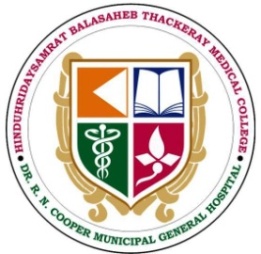 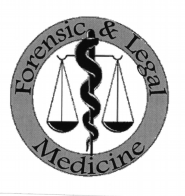 H.B.T. MEDICAL COLLEGE & DR.R.N.COOPER HOSPITAL, JUHU, MUMBAI-56III MBBS Part 1 (August 2019 MUHS BATCH)PROVISIONAL LECTURE / PRACTICAL PROGRAMMEDateTimeTopicFaculty04.03.20221.30-2.30 pmMedical Jurisprudence (Medical Law and ethics) FM 4.2, 4.3, 4.4, 4.5, 4.22 LectureRBS04.03.20222.30-3.30 pmMedical Jurisprudence (Medical Law and ethics) FM 4.1 SDLCW04.03.20223.30-4.30 pmMedical Jurisprudence (Medical Law and ethics) FM 4.7, 4.8, 4.9 SGDSSS/MNW/SRK/SAH11.03.20221.30-2.30 pm"Medical Jurisprudence (Medical Law and ethics) FM 4.6, 4.24, 4.28 Lecture"SSS11.03.20222.30-3.30 pm"Medical Jurisprudence (Medical Law and ethics) FM 4.10, 4.11 SGD"SSS/MNW/SRK/SAH11.03.20223.30-4.30 pm"Medical Jurisprudence (Medical Law and ethics) FM 4.12, 4.16, 4.17 SGD"SSS/MNW/SRK/SAH25.03.20221.30-2.30 pm"Medical Jurisprudence (Medical Law and ethics) FM 4.18 Lecture"MNW25.03.20222.30-3.30 pm"Medical Jurisprudence (Medical Law and ethics) FM 4.19 Lecture"SRK25.03.20223.30-4.30 pm"Medical Jurisprudence (Medical Law and ethics) FM 4.20, 4.21 Lecture"SAH01.04.20221.30-2.30 pm"Medical Jurisprudence (Medical Law and ethics)FM 4.23 SDL"CW01.04.20222.30-3.30 pm"Medical Jurisprudence (Medical Law and ethics)FM 4.25, 4.26, 4.27 SGD"SSS/MNW/SRK/SAH/CW01.04.20223.30-4.30 pm"Forensic Pathology FM 2.4 Lecture"SRK08.04.20221.30-2.30 pm"Forensic Pathology FM 2.31 SGD"SSS/MNW/SRK/SAH/CW08.04.20222.30-3.30 pm"Medical Jurisprudence (Medical Law and ethics) FM 4.14 SGD"SSS/MNW/SRK/SAH/CW08.04.20223.30-4.30 pm"Medical Jurisprudence (Medical Law and ethics) FM 4.15 SGD"SSS/MNW/SRK/SAH/CW22.04.20221.30-2.30 pm"Medical Jurisprudence (Medical Law and ethics) FM 4.29 SGD"SSS/MNW/SRK/SAH/CW22.04.20222.30-3.30 pm"Medical Jurisprudence (Medical Law and ethics) FM 4.30 SGD"SSS/MNW/SRK/SAH/CW22.04.20223.30-4.30 pm"Mechanical injuries and wounds FM3.4, 3.3 Lecture"MNW29.04.20221.30-4.30 pm"Mechanical injuries and wounds FM3.3 Lecture"SSS20.05.20221.30-2.30 pmMechanical injuries and wounds FM 3.5 SGDSSS/MNW/SRK/SAH/CW20.05.20222.30-3.30 pmMechanical injuries and wounds FM 3.6 SGDSSS/MNW/SRK/SAH/CW20.05.20223.30-4.30 pmMechanical injuries and wounds FM 3.7 SGDSSS/MNW/SRK/SAH/CW27.05.20221.30-2.30 pm"Mechanical injuries and wounds FM3.8 SGD"SSS/SRK/SAH/CW27.05.20222.30-3.30 pm"Firearm injuries FM 3.9 Lecture"SRK27.05.20223.30-4.30 pm"Firearm injuries FM 3.10 Lecture"SRK03.06.20221.30-2.30 pm"Firearm injuries FM 3.10 Lecture"SAH03.06.20222.30-3.30 pm"Firearm injuries FM 3.11 Lecture"SAH03.06.20223.30-4.30 pm"Firearm injuries FM 3.12 SGD"SSS/SRK/SAH/CW10.06.20221.30-2.30 pm"Forensic Pathology FM 2.24 Lecture"RBS10.06.20222.30-3.30 pm"Forensic Pathology FM 2.25 Lecture"SSS10.06.20223.30-4.30 pm"Forensic Pathology FM 2.26 SDL"CW17.06.20221.30-4.30 pmSkills in Forensic Medicine and Toxicology FM 14.1,14.10,  14.11, 14.12 SGDSSS/SRK/SAH/CW01.07.20221.30-2.30 pm"Mechanical asphyxia FM 2.20 Lecture"SAH01.07.20222.30-3.30 pm"Mechanical asphyxia FM 2.21 Lecture"SAH01.07.20223.30-4.30 pmMechanical asphyxia FM 2.22 LectureCW08.07.20221.30-2.30 pmMechanical asphyxia FM 2.23 LectureSSS08.07.20222.30-3.30 pm"Sexual Offences FM 3.18, 3.13 Lecture"SRK08.07.20223.30-4.30 pm"Sexual Offences FM 3.14 SGD"SSS/SRK/SAH/CW15.07.20221.30-2.30 pm"Sexual Offences FM 3.15 SGD"SSS/SRK/SAH/CW15.07.20222.30-3.30 pmMedical Jurisprudence (Medical Law and ethics) FM 4.13 SGDSSS/SRK/SAH/CW15.07.20223.30-4.30 pm"Skills in Forensic Medicine and Toxicology FM 14.14 SGD"SSS/SRK/SAH/CW22.07.20221.30-2.30 pm"Skills in Forensic Medicine and Toxicology FM 14.15 SGD"SSS/SRK/SAH/CW22.07.20222.30-3.30 pm"Sexual Offences FM 3.16 SGD"SSS/SRK/SAH/CW22.07.20223.30-4.30 pmSexual Offences FM 3.17 SDLCW29.07.20221.30-2.30 pm"Sexual Offences FM 3.19 Lecture"SRK29.07.20222.30-3.30 pm"Sexual Offences FM 14.13 SGD"SSS/SRK/SAH/CW29.07.20223.30-4.30 pm"Sexual Offences FM 3.20 SGD"SSS/SRK/SAH/CW05.08.20221.30-2.30 pm"Sexual Offences FM 3.21 SGD"SSS/SRK/SAH/CW05.08.20222.30-3.30 pm"Sexual Offences FM 3.22, 3.23 SGD"SSS/SRK/SAH/CW05.08.20223.30-4.30 pm"Sexual Offences FM 3.24, 3.25,3.26 SGD"SSS/SRK/SAH/CW12.08.20221.30-2.30 pm"Sexual Offences FM 3.27, 3.28 Lecture"SSS12.08.20222.30-3.30 pm"Sexual Offences FM 3.33 Lecture"SAH12.08.20223.30-4.30 pm"Demonstrate the professionalism while preparing reports in medicolegal situations FM 3.32 SGD"SSS/SRK/SAH/CW26.08.20221.30-4.30 pmTorture and Human rights FM 3.29, 3.30, 3.31 SGDSSS/SRK/SAH/CW02.09.20221.30-2.30 pmForensic Psychiatry FM 5.1, 5.2 LectureRBS02.09.20222.30-3.30 pmForensic Psychiatry FM 5.3, 5.4 LectureSSS02.09.20223.30-4.30 pmForensic Psychiatry FM 5.5, 5.6 SGDSSS/SRK/SAH/CW16.09.20221.30-3.30 pmForensic Laboratory investigation in medical legal practice FM 6.1 SGDSSS/SRK/SAH/CW16.09.20223.30-4.30 pmForensic Laboratory investigation in medical legal practice FM 6.1 SDLCW23.09.20221.30-3.30 pmForensic Laboratory investigation in medical legal practice FM 6.2, 6.3 SGDSSS/SRK/SAH/CW23.09.20223.30-4.30 pmEmerging technologies in Forensic Medicine FM 7.1 SGDSSS/SRK/SAH/CW30.09.20221.30-2.30 pmEmerging technologies in Forensic Medicine FM 7.1 SGDSSS/SRK/SAH/CW30.09.20222.30-3.30 pmSkills in Forensic Medicine & Toxicology FM 14.21 SGDSSS/SRK/SAH/CW30.09.20223.30-4.30 pmSkills in Forensic Medicine & Toxicology FM 14.18 SGDSSS/SRK/SAH/CW07.10.20221.30-2.30 pmSkills in Forensic Medicine & Toxicology FM 14.19 SGDSSS/SRK/SAH/CW07.10.20222.30-3.30 pmSkills in Forensic Medicine & Toxicology FM 14.5 SGDSSS/SRK/SAH/CW07.10.20223.30-4.30 pmAETCOM MODULE 3.3. 3.4RBS/SSS/SRK/SAH/CW14.10.20221.30-4.30 pmAETCOM MODULE 3.3, 3.4RBS/SSS/SRK/SAH/CW21.10.20221.30-3.30 pmAETCOM MODULE 3.4RBS/SSS/SRK/SAH/CW04.11.20221.30-4.30 pmAETCOM MODULE 3.3, 3.4RBS/SSS/SRK/SAH/CW